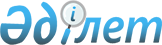 О внесении изменений и дополнений в решение Шемонаихинского районного
маслихата от 21 декабря 2012 года № 8/2-V "О районном бюджете на 2013-2015 годы"
					
			Утративший силу
			
			
		
					Решение Шемонаихинского районного маслихата Восточно-Казахстанской области от 05 ноября 2013 года N 16/2-V. Зарегистрировано Департаментом юстиции Восточно-Казахстанской области 14 ноября 2013 года N 3088. Прекращено действие по истечении срока, на который решение было принято (письмо Шемонаихинского районного маслихата от 27 декабря 2013 года № 253)      Сноска. Прекращено действие по истечении срока, на который решение было принято (письмо Шемонаихинского районного маслихата от 27.12.2013 № 253).      Примечание РЦПИ.

      В тексте документа сохранена пунктуация и орфография оригинала.      В соответствии со статьями 106, 109 Бюджетного кодекса Республики Казахстан от 4 декабря 2008 года, подпунктом 1) пункта 1 статьи 6 Закона Республики Казахстан от 23 января 2001 года «О местном государственном управлении и самоуправлении в Республике Казахстан», решением Восточно-Казахстанского областного маслихата от 24 октября 2013 года № 15/180-V «О внесении изменений в решение от 07 декабря 2012 года № 8/99-V «Об областном бюджете на 2013-2015 годы» (зарегистрировано в Реестре государственной регистрации нормативных правовых актов за № 3078) Шемонаихинский районный маслихат РЕШИЛ:

      1. Внести в решение Шемонаихинского районного маслихата от 21 декабря 2012 года № 8/2-V «О районном бюджете на 2013-2015 годы» (зарегистрировано в Реестре государственной регистрации нормативных правовых актов за № 2806, опубликовано в газете «Уба-Информ» от 18 января 2013 года № 3) следующие изменения и дополнения:



      пункт 1 изложить в следующей редакции:

      «1. Утвердить районный бюджет на 2013-2015 годы согласно приложениям 1, 2 и 3 соответственно, в том числе на 2013 год в следующих объемах:

      1) доходы – 3 217 588 тысяч тенге, в том числе:

      налоговые поступления – 1 113 263 тысяч тенге;

      неналоговые поступления – 11 996 тысяч тенге;

      поступления от продажи основного капитала – 41 719 тысяч тенге;

      поступления трансфертов – 2 050 610 тысяч тенге;

      2) затраты – 3 324 094,8 тысяч тенге; 

      3) чистое бюджетное кредитование – 3 987 тысяч тенге, в том числе:

      бюджетные кредиты – 5 193 тысяч тенге;

      погашение бюджетных кредитов – 1 206 тысяч тенге;

      4) сальдо по операциям с финансовыми активами – 0 тысяч тенге, в том числе:

      приобретение финансовых активов – 0 тысяч тенге;

      поступления от продажи финансовых активов государства – 0 тысяч тенге;

      5) дефицит (профицит) бюджета – -110 493,8 тысяч тенге;

      6) финансирование дефицита (использование профицита) бюджета – 110 493,8 тысяч тенге, в том числе:

      поступление займов – 5 193 тысяч тенге;

      погашение займов – 1 206 тысяч тенге;

      используемые остатки бюджетных средств – 106 506,8 тысяч тенге.»;



      пункт 7 изложить в следующей редакции:

      «7. Утвердить резерв местного исполнительного органа района на 2013 год в сумме 15 541 тысяч тенге.»;



      пункт 10 изложить в следующей редакции:

      «10. Предусмотреть в районном бюджете на 2013 год целевые текущие трансферты из областного бюджета на социальную помощь отдельным категориям нуждающихся граждан в сумме 19 550 тысяч тенге.»;



      в пункте 11:

      первый абзац изложить в следующей редакции:

      «Предусмотреть в районном бюджете на 2013 год целевые текущие трансферты из областного бюджета в сумме 16 253 тысяч тенге, в том числе:»;

      дополнить подпунктом 4) следующего содержания:

      «4) 970 тысяч тенге – на приобретение учебно-методического комплекса для общеобразовательных школ.»;



      в пункте 13:

      первый абзац изложить в следующей редакции:

      «Предусмотреть в районном бюджете на 2013 год целевые трансферты на развитие из областного бюджета в сумме 450 715 тысяч тенге, в том числе:»;

      подпункты 3), 4), 5), 6) изложить в следующей редакции:

      «3) 50 000 тысяч тенге – на строительство основной средней школы на 120 мест в селе Медведка Шемонаихинского района;»;

      «4) 189 553 тысяч тенге – на строительство средней школы на 180 мест в селе Октябрьское Шемонаихинского района;»;

      «5) 55 499 тысяч тенге – на строительство 30-квартирного коммунального жилого дома по улице Жукова в городе Шемонаиха;»;

      «6) 55 240 тысяч тенге – на строительство насосной станции второго подъема и резервуаров чистой воды поселка Железнодорожник в городе Шемонаиха;»;

      дополнить подпунктом 7) следующего содержания: 

      «7) 423 тысяч тенге – на инженерные сети и благоустройство для 30-ти квартирного жилого дома по улице Жукова в городе Шемонаиха.»;



      в пункте 14:

      первый абзац изложить в следующей редакции:

      «Предусмотреть в районном бюджете на 2013 год целевые текущие трансферты из республиканского бюджета в сумме 182 320 тысяч тенге, в том числе:»;

      подпункт 6) изложить в следующей редакции:

      «6) 47 961 тысяч тенге – на реализацию государственного образовательного заказа в дошкольных организациях образования;»;



      в пункте 16:

      подпункты 1), 2), 3), 4), 5), 6), 7), 10) и 11) изложить в следующей редакции:

      «1) на услуги по обеспечению деятельности акима района в городе, города районного значения, поселка, села, сельского округа в сумме 137 077 тысяч тенге, согласно приложению 5;»;

      «2) на организацию бесплатного подвоза учащихся до школы и обратно в аульной (сельской) местности в сумме 762 тысяч тенге, согласно приложению 6;»;

      «3) на освещение улиц населенных пунктов в сумме 24 722 тысяч тенге, согласно приложению 7;»;

      «4) на обеспечение санитарии населенных пунктов в сумме 12 646 тысяч тенге, согласно приложению 8;»;

      «5) на содержание мест захоронений и погребение безродных в сумме 513 тысяч тенге, согласно приложению 9;»;

      «6) на благоустройство и озеленение населенных пунктов в сумме 44 028 тысяч тенге, согласно приложению 10;»;

      «7) на обеспечение функционирования автомобильных дорог в городах районного значения, поселках, аулах (селах), аульных (сельских) округах в сумме 50 524 тысяч тенге, согласно приложению 11;»;

      «10) на капитальные расходы государственных органов в сумме 3 602 тысяч тенге, согласно приложению 14;»;

      «11) на ремонт и благоустройство объектов в рамках развития городов и сельских населенных пунктов по Дорожной карте занятости 2020 в сумме 3 550 тысяч тенге, согласно приложению 15.»;



      приложения 1, 5, 6, 7, 8, 9, 10, 11, 14 и 15 к указанному решению изложить в новой редакции согласно приложениям 1, 2, 3, 4, 5, 6, 7, 8, 9 и 10 к настоящему решению.



      2. Настоящее решение вводится в действие с 1 января 2013 года.       Председатель сессии                        Т. Абайдельдинов      Секретарь Шемонаихинского 

      районного маслихата                        А. Баяндинов

Приложение 1

к решению Шемонаихинского

районного маслихата

от 05 ноября 2013 года № 16/2-VПриложение 1

к решению Шемонаихинского

районного маслихата

от 21 декабря 2012 года № 8/2-V Районный бюджет на 2013 год

Приложение 2

к решению Шемонаихинского

районного маслихата

от 05 ноября 2013 года № 16/2-VПриложение 5

к решению Шемонаихинского

районного маслихата

от 21 декабря 2012 года № 8/2-V Распределение сумм на услуги по обеспечению деятельности

акима района в городе, города районного значения, поселка,

села, сельского округа

Приложение 3

к решению Шемонаихинского

районного маслихата

от 05 ноября 2013 года № 16/2-VПриложение 6

к решению Шемонаихинского

районного маслихата

от 21 декабря 2012 года № 8/2-V Распределение сумм на организацию бесплатного подвоза учащихся

до школы и обратно в аульной (сельской) местности

Приложение 4

к решению Шемонаихинского

районного маслихата

от 05 ноября 2013 года № 16/2-VПриложение 7

к решению Шемонаихинского

районного маслихата

от 21 декабря 2012 года № 8/2-V Распределение сумм на освещение улиц населенных пунктов

Приложение 5

к решению Шемонаихинского

районного маслихата

от 05 ноября 2013 года № 16/2-VПриложение 8

к решению Шемонаихинского

районного маслихата

от 21 декабря 2012 года № 8/2-V Распределение сумм на обеспечение санитарии населенных пунктов

Приложение 6

к решению Шемонаихинского

районного маслихата

от 05 ноября 2013 года № 16/2-VПриложение 9

к решению Шемонаихинского

районного маслихата

от 21 декабря 2012 года № 8/2-V Распределение сумм на содержание мест захоронений

и погребение безродных

Приложение 7

к решению Шемонаихинского

районного маслихата

от 05 ноября 2013 года № 16/2-VПриложение 10

к решению Шемонаихинского

районного маслихата

от 21 декабря 2012 года № 8/2-V Распределение сумм на благоустройство и озеленение

населенных пунктов

Приложение 8

к решению Шемонаихинского

районного маслихата

от 05 ноября 2013 года № 16/2-VПриложение 11

к решению Шемонаихинского

районного маслихата

от 21 декабря 2012 года № 8/2-V Распределение сумм на обеспечение функционирования

автомобильных дорог в городах районного значения, поселках,

аулах (селах), аульных (сельских) округах

Приложение 9

к решению Шемонаихинского

районного маслихата

от 05 ноября 2013 года № 16/2-VПриложение 14

к решению Шемонаихинского

районного маслихата

от 21 декабря 2012 года № 8/2-V Распределение сумм на капитальные расходы

государственных органов

Приложение 10

к решению Шемонаихинского

районного маслихата

от 05 ноября 2013 года № 16/2-VПриложение 15

к решению Шемонаихинского

районного маслихата

от 21 декабря 2012 года № 8/2-V Распределение сумм на ремонт и благоустройство объектов

в рамках развития городов и сельских населенных пунктов

по Дорожной карте занятости 2020
					© 2012. РГП на ПХВ «Институт законодательства и правовой информации Республики Казахстан» Министерства юстиции Республики Казахстан
				КатегорияКатегорияКатегорияКатегорияСумма (тысяч тенге)КлассКлассКлассСумма (тысяч тенге)ПодклассПодклассСумма (тысяч тенге)Наименование доходовСумма (тысяч тенге)1. ДОХОДЫ32175881Налоговые поступления11132631Подоходный налог 4735272Индивидуальный подоходный налог 4735273Социальный налог2992161Социальный налог2992164Налоги на собственность 2659901Налоги на имущество1371003Земельный налог287164Налог на транспортные средства954365Единый земельный налог47385Внутренние налоги на товары, работы и услуги663262Акцизы37623Поступления за использование природных и других ресурсов495304Сборы за ведение предпринимательской и профессиональной деятельности122875Налог на игорный бизнес7477Прочие налоги6641Прочие налоги6648Обязательные платежи, взимаемые за совершение юридически значимых действий и (или) выдачу документов уполномоченными на то государственными органами или должностными лицами75401Государственная пошлина75402HЕHАЛОГОВЫЕ ПОСТУПЛЕHИЯ119961Доходы от государственной собственности10918,21Поступления части чистого дохода государственных предприятий1355Доходы от аренды имущества, находящегося в государственной собственности48087Вознаграждения по кредитам, выданным из государственного бюджета2,29Прочие доходы от государственной собственности59732Поступления от реализации товаров (работ, услуг) государственными учреждениями, финансируемыми из государственного бюджета1361Поступления от реализации товаров (работ, услуг) государственными учреждениями, финансируемыми из государственного бюджета1364Штрафы, пени, санкции, взыскания, налагаемые

государственными учреждениями, финансируемыми из государственного бюджета, а также содержащимися и финансируемыми из бюджета (сметы расходов) Национального Банка Республики Казахстан209,81Штрафы, пени, санкции, взыскания, налагаемые

государственными учреждениями, финансируемыми из государственного бюджета, а также содержащимися и финансируемыми из бюджета (сметы расходов) Национального Банка Республики Казахстан, за исключением поступлений от организаций нефтяного

сектора209,86Прочие неналоговые поступления7321Прочие неналоговые поступления7323ПОСТУПЛЕНИЯ ОТ ПРОДАЖИ ОСНОВНОГО КАПИТАЛА 417191Продажа государственного имущества, закрепленного за государственными учреждениями37131Продажа государственного имущества, закрепленного за государственными учреждениями37133Продажа земли и нематериальных активов380061Продажа земли363432Продажа нематериальных активов16634ПОСТУПЛЕНИЯ ТРАНСФЕРТОВ20506102Трансферты из вышестоящих органов государственного управления20506102Трансферты из областного бюджета2050610Функциональная группаФункциональная группаФункциональная группаФункциональная группаФункциональная группаСумма

(тысяч тенге)Функциональная подгруппаФункциональная подгруппаФункциональная подгруппаФункциональная подгруппаСумма

(тысяч тенге)Администратор бюджетных программАдминистратор бюджетных программАдминистратор бюджетных программСумма

(тысяч тенге)ПрограммаПрограммаСумма

(тысяч тенге)НаименованиеСумма

(тысяч тенге)II. ЗАТРАТЫ3324094,801Государственные услуги общего характера274118,81Представительные, исполнительные и другие органы, выполняющие общие функции государственного управления240428112Аппарат маслихата района (города областного значения)12645001Услуги по обеспечению деятельности маслихата района (города областного значения)12645122Аппарат акима района (города областного значения)87104001Услуги по обеспечению деятельности акима района (города областного значения)78851003Капитальные расходы государственного органа8253123Аппарат акима района в городе, города районного значения, поселка, села, сельского округа140679001Услуги по обеспечению деятельности акима района в городе, города районного значения, поселка, села, сельского округа137077022Капитальные расходы государственного органа36022Финансовая деятельность19831452Отдел финансов района (города областного значения) 19831001Услуги по реализации государственной политики в области исполнения бюджета района (города областного значения) и управления коммунальной собственностью района (города областного значения)17097003Проведение оценки имущества в целях налогообложения695011Учет, хранение, оценка и реализация имущества, поступившего в коммунальную собственность1389018Капитальные расходы государственного органа 6505Планирование и статистическая деятельность 13859,8453Отдел экономики и бюджетного планирования района (города областного значения)13859,8001Услуги по реализации государственной политики в области формирования и развития экономической политики, системы государственного планирования и управления района (города областного значения)13748,8004Капитальные расходы государственного органа11102Оборона209161Военные нужды7610122Аппарат акима района (города областного значения)7610005Мероприятия в рамках исполнения всеобщей воинской обязанности76102Организация работы по чрезвычайным ситуациям13306122Аппарат акима района (города областного значения)13306006Предупреждение и ликвидация чрезвычайных ситуаций масштаба района (города областного значения) 1330603Общественный порядок, безопасность, правовая, судебная, уголовно- исполнительная деятельность92009Прочие услуги в области общественного порядка и безопасности9200458Отдел жилищно-коммунального хозяйства, пассажирского транспорта и автомобильных дорог района (города областного значения)9200021Обеспечение безопасности дорожного движения в населенных пунктах920004Образование21994121Дошкольное воспитание и обучение101917464Отдел образования района (города областного значения)101917009Обеспечение деятельности организаций дошкольного воспитания и обучения53956040Реализация государственного образовательного заказа в дошкольных организациях образования479612Начальное, основное среднее и общее среднее образование1538714123Аппарат акима района в городе, города районного значения, поселка, села, сельского округа762005Организация бесплатного подвоза учащихся до школы и обратно в аульной (сельской) местности762464Отдел образования района (города областного значения)1537952003Общеобразовательное обучение 1458383006Дополнительное образование для детей 795699Прочие услуги в области образования558781464Отдел образования района (города областного значения)104209001Услуги по реализации государственной политики на местном уровне в области образования 15624005Приобретение и доставка учебников, учебно-методических комплексов для государственных учреждений образования района (города областного значения)13672007Проведение школьных олимпиад, внешкольных мероприятий и конкурсов районного (городского) масштаба1300015Ежемесячная выплата денежных средств опекунам (попечителям) на содержание ребенка сироты (детей-сирот), и ребенка (детей), оставшегося без попечения родителей 22960067Капитальные расходы подведомственных государственных учреждений и организаций47403068Обеспечение повышения компьютерной грамотности населения 3250472Отдел строительства, архитектуры и градостроительства района (города областного значения454572037Строительство и реконструкция объектов образования45457206Социальная помощь и социальное обеспечение1475642Социальная помощь117435451Отдел занятости и социальных программ района (города областного значения)117435002Программа занятости22267004Оказание социальной помощи на приобретение топлива специалистам здравоохранения, образования, социального обеспечения, культуры, спорта и ветеринарии в сельской местности в соответствии с законодательством Республики Казахстан6350005Государственная адресная социальная помощь4850006Оказание жилищной помощи9000007Социальная помощь отдельным категориям нуждающихся граждан по решениям местных представительных органов29847010Материальное обеспечение детей-инвалидов, воспитывающихся и обучающихся на дому4107014Оказание социальной помощи нуждающимся гражданам на дому31661015Территориальные центры социального обслуживания пенсионеров и инвалидов3668016Государственные пособия на детей до 18 лет2260017Обеспечение нуждающихся инвалидов обязательными гигиеническими средствами и предоставление услуг специалистами жестового языка, индивидуальными помощниками в соответствии с индивидуальной программой реабилитации инвалида34259Прочие услуги в области социальной помощи и социального обеспечения30129451Отдел занятости и социальных программ района (города областного значения)30129001Услуги по реализации государственной политики на местном уровне в области обеспечения занятости и реализации социальных программ для населения29527011Оплата услуг по зачислению выплате и доставке пособий и других социальных выплат60207Жилищно-коммунальное хозяйство2680291Жилищное хозяйство130880123Аппарат акима района в городе, города районного значения, поселка, села, сельского округа3550027Ремонт и благоустройство объектов в рамках развития городов и сельских населенных пунктов по Дорожной карте занятости 20203550455Отдел культуры и развития языков района (города областного значения)2417024Ремонт объектов в рамках развития городов и сельских населенных пунктов по Дорожной карте занятости 20202417458Отдел жилищно-коммунального хозяйства, пассажирского транспорта и автомобильных дорог района (города областного значения539031Изготовление технических паспортов на объекты кондоминиумов539472Отдел строительства, архитектуры и градостроительства района (города областного значения)124374003Проектирование, строительство и (или) приобретение жилья

коммунального жилищного фонда111166004Проектирование, развитие, обустройство и (или) приобретение инженерно-коммуникационной инфраструктуры13158072Строительство и (или) приобретение служебного жилища и развитие и (или) приобретение инженерно-коммуникационной инфраструктуры в рамках Дорожной карты занятости 2020502Коммунальное хозяйство 55240472Отдел строительства, архитектуры и градостроительства района (города областного значения)55240006Развитие системы водоснабжения и водоотведения552403Благоустройство населенных пунктов81909123Аппарат акима района в городе, города районного значения, поселка, села, сельского округа81909008Освещение улиц населенных пунктов24722009Обеспечение санитарии населенных пунктов12646010Содержание мест захоронений и погребение безродных513011Благоустройство и озеленение населенных пунктов4402808Культура, спорт, туризм и информационное пространство1782091Деятельность в области культуры50873455Отдел культуры и развития языков района (города областного значения)50873003Поддержка культурно-досуговой работы508732Спорт9546465Отдел физической культуры и спорта района (города областного значения)9546005Развитие массового спорта и национальных видов спорта2203006Проведение спортивных соревнований на районном (города областного значения) уровне720007Подготовка и участие членов сборных команд района (города областного значения) по различным видам спорта на областных спортивных соревнованиях66233Информационное пространство55708455Отдел культуры и развития языков района (города областного значения)44254006Функционирование районных (городских) библиотек37731007Развитие государственного языка и других языков народов Казахстана6523456Отдел внутренней политики района (города областного значения)11454002Услуги по проведению государственной информационной политики через газеты и журналы10096005Услуги по проведению государственной

информационной политики через телерадиовещание13589Прочие услуги по организации культуры, спорта, туризма и информационного пространства62082455Отдел культуры и развития языков района (города областного значения)28304001Услуги по реализации государственной политики на местном уровне в области развития языков и культуры 20667010Капитальные расходы государственного органа255032Капитальные расходы подведомственных государственных учреждений и организаций7382456Отдел внутренней политики района (города областного значения)24068001Услуги по реализации государственной политики на местном уровне в области информации, укрепления государственности и формирования социального оптимизма граждан16179003Реализация мероприятий в сфере молодежной политики6671032Капитальные расходы подведомственных государственных учреждений и организаций1218465Отдел физической культуры и спорта района (города областного значения)9710001Услуги по реализации государственной политики на местном уровне в сфере физической культуры и спорта971010Сельское, водное, лесное, рыбное хозяйство, особо охраняемые природные территории, охрана окружающей среды и животного мира, земельные отношения518591Сельское хозяйство17130453Отдел экономики и бюджетного планирования района (города областного значения)2616099Реализация мер по оказанию социальной поддержки специалистов 2616474Отдел сельского хозяйства и ветеринарии района (города областного значения)14514001Услуги по реализации государственной политики на местном уровне в сфере сельского хозяйства и ветеринарии13492007 Организация отлова и уничтожения бродячих собак и кошек10226Земельные отношения12062463Отдел земельных отношений района (города областного значения) 12062001Услуги по реализации государственной политики в области регулирования земельных отношений на территории района (города областного значения) 9124006Землеустройство, проводимое при установлении границ районов, городов областного значения, районного значения, сельских округов, поселков, сел2911007Капитальные расходы государственного органа279Прочие услуги в области сельского, водного, лесного, рыбного хозяйства, охраны окружающей среды и земельных отношений22667474Отдел сельского хозяйства и ветеринарии района (города областного значения)22667013Проведение противоэпизоотических мероприятий2266711Промышленность, архитектурная, градостроительная и строительная деятельность94422Архитектурная, градостроительная и строительная деятельность9442472Отдел строительства, архитектуры и градостроительства района (города областного значения)9442001Услуги по реализации государственной политики в области строительства, архитектуры и градостроительства на местном уровне944212Транспорт и коммуникации897771Автомобильный транспорт89777123Аппарат акима района в городе, города районного значения, поселка, села, сельского округа50524013Обеспечение функционирования автомобильных дорог в городах районного значения, поселках, аулах (селах), аульных (сельских) округах50524458Отдел жилищно-коммунального хозяйства, пассажирского транспорта и автомобильных дорог района (города областного значения)39253023Обеспечение функционирования автомобильных дорог3925313Прочие647143Поддержка предпринимательской деятельности и защита конкуренции9087469Отдел предпринимательства района (города областного значения)9087001Услуги по реализации государственной политики на местном уровне в области развития предпринимательства и промышленности 90879Прочие55627123Аппарат акима района в городе, города районного значения, поселка, села, сельского округа24479040Реализация мер по содействию экономическому развитию регионов в рамках Программы «Развитие регионов» 24479452Отдел финансов района (города областного значения)15541012Резерв местного исполнительного органа района (города областного значения) 15541458Отдел жилищно-коммунального хозяйства, пассажирского транспорта и автомобильных дорог района (города областного значения)15607001Услуги по реализации государственной политики на местном уровне в области жилищно-коммунального хозяйства, пассажирского транспорта и автомобильных дорог15407013Капитальные расходы государственного органа20014Обслуживание долга2,21Обслуживание долга2,2452Отдел финансов района (города областного значения)2,2013Обслуживание долга местных исполнительных органов по выплате вознаграждений и иных платежей по займам из областного бюджета 2,215Трансферты10851,81Трансферты10851,8452Отдел финансов района (города областного значения)10851,8006Возврат неиспользованных (недоиспользованных) целевых трансфертов8689,8024Целевые текущие трансферты в вышестоящие бюджеты в связи с передачей функций государственных органов из нижестоящего уровня государственного управления в вышестоящий2162III. Чистое бюджетное кредитование3987Бюджетные кредиты519310Сельское, водное, лесное, рыбное хозяйство, особо охраняемые природные территории, охрана окружающей среды и животного мира, земельные отношения519301Сельское хозяйство5193453Отдел экономики и бюджетного планирования района (города областного значения)5193006Бюджетные кредиты для реализации мер социальной поддержки специалистов 51935Погашение бюджетных кредитов120601Погашение бюджетных кредитов12061Погашение бюджетных кредитов, выданных из государственного бюджета1206V. Дефицит (профицит) бюджета-110493,8VI. Финансирование дефицита (использование профицита) бюджета110493,87Поступление займов519301Внутренние государственные займы51932Договоры займа519316Погашение займов12061Погашение займов1206452Отдел финансов района (города областного значения)1206008Погашение долга местного исполнительного органа перед вышестоящим бюджетом12068Используемые остатки бюджетных средств106506,8001Остатки бюджетных средств106506,81Свободные остатки бюджетных средств106506,8№ п/пНаименованиеПрограмма 123 001

(тысяч тенге)1ГУ "Аппарат акима города Шемонаиха"217572ГУ "Аппарат акима п. Первомайский"126063ГУ "Аппарат акима п. Усть-Таловка"161194ГУ "Аппарат акима Верх-Убинского сельского округа"98785ГУ "Аппарат акима Выдрихинского сельского округа"102596ГУ "Аппарат акима Волчанского сельского округа"120697ГУ "Аппарат акима Вавилонского сельского округа"124308ГУ "Аппарат акима Октябрьского сельского округа"99619ГУ "Аппарат акима Зевакинского сельского округа"1048410ГУ "Аппарат акима Разинского сельского округа"1026611ГУ "Аппарат акима Каменевского сельского округа"11248ИТОГО137077№ п/пНаименованиеПрограмма 123 005

(тысяч тенге)1ГУ "Аппарат акима Разинского сельского округа"1462ГУ "Аппарат акима Каменевского сельского округа"616ИТОГО762№ п/пНаименованиеПрограмма 123 008

(тысяч тенге)1ГУ "Аппарат акима города Шемонаиха"99822ГУ "Аппарат акима п. Первомайский"17003ГУ "Аппарат акима п. Усть-Таловка"11884ГУ "Аппарат акима Верх-Убинского сельского округа"21205ГУ "Аппарат акима Выдрихинского сельского округа"25206ГУ "Аппарат акима Волчанского сельского округа"6797ГУ "Аппарат акима Вавилонского сельского округа"22928ГУ "Аппарат акима Октябрьского сельского округа"9399ГУ "Аппарат акима Зевакинского сельского округа"91510ГУ "Аппарат акима Разинского сельского округа"127911ГУ "Аппарат акима Каменевского сельского округа"1108ИТОГО24722№ п/пНаименованиеПрограмма 123 009

(тысяч тенге)1ГУ "Аппарат акима города Шемонаиха"93532ГУ "Аппарат акима п. Первомайский"11003ГУ "Аппарат акима п. Усть-Таловка"4244ГУ "Аппарат акима Верх-Убинского сельского округа"2005ГУ "Аппарат акима Выдрихинского сельского округа"926ГУ "Аппарат акима Волчанского сельского округа"3737ГУ "Аппарат акима Вавилонского сельского округа"2428ГУ "Аппарат акима Октябрьского сельского округа"1599ГУ "Аппарат акима Зевакинского сельского округа"13610ГУ "Аппарат акима Разинского сельского округа"31911ГУ "Аппарат акима Каменевского сельского округа"248ИТОГО 12646№ п/пНаименованиеПрограмма 123 010

(тысяч тенге)1ГУ "Аппарат акима города Шемонаиха"513ИТОГО513№ п/пНаименованиеПрограмма

123 011

(тысяч тенге)1ГУ "Аппарат акима города Шемонаиха"350282ГУ «Аппарат акима Вавилонского сельского округа»9000ИТОГО 44028№ п/пНаименованиеПрограмма

123 013

(тысяч тенге)1ГУ "Аппарат акима города Шемонаиха"457002ГУ "Аппарат акима п. Первомайский"11003ГУ "Аппарат акима п. Усть-Таловка"4004ГУ "Аппарат акима Верх-Убинского сельского округа"3505ГУ "Аппарат акима Выдрихинского сельского округа"3506ГУ "Аппарат акима Волчанского сельского округа"4007ГУ "Аппарат акима Вавилонского сельского округа"3508ГУ "Аппарат акима Октябрьского сельского округа"6509ГУ "Аппарат акима Зевакинского сельского округа"35010ГУ "Аппарат акима Разинского сельского округа"55011ГУ "Аппарат акима Каменевского сельского округа"324ИТОГО50524№ п/пНаименованиеПрограмма

123 022

(тысяч тенге)1ГУ "Аппарат акима города Шемонаиха"1602ГУ "Аппарат акима п. Первомайский"3603ГУ "Аппарат акима п. Усть-Таловка"7364ГУ "Аппарат акима Верх-Убинского сельского округа"2405ГУ "Аппарат акима Выдрихинского сельского округа"3016ГУ "Аппарат акима Волчанского сельского округа"1207ГУ "Аппарат акима Вавилонского сельского округа"5928ГУ "Аппарат акима Октябрьского сельского округа"2209ГУ "Аппарат акима Зевакинского сельского округа"32010ГУ "Аппарат акима Разинского сельского округа"36011ГУ "Аппарат акима Каменевского сельского округа"193ИТОГО3602№ п/пНаименованиеПрограмма 

123 027 

(тысяч тенге)1ГУ "Аппарат акима Верх-Убинского сельского округа"8552ГУ "Аппарат акима Выдрихинского сельского округа"7283ГУ "Аппарат акима Каменевского сельского округа"1967ИТОГО3550